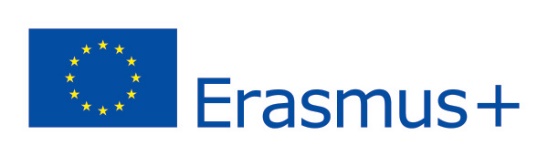 5.11.2018Výuka anglického jazyka sa na ZŠ s MŠ v Smoleniciach stane zaujímavejšou vďaka kurzom pre učiteľov financovaných z programu Erasmus+.(KA1 - Vzdelávacia mobilita jednotllivcov v oblasti školského vzdelávania)Erasmus+ je programom Európskej únie pre vzdelávanie, odbornú prípravu, mládež a šport s rozpočtom 14,7 miliárd eur na obdobie rokov 2014 až 2020. Na Slovensku je program administrovaný organizáciami SAAIC (v oblasti vzdelávania a odbornej prípravy) a Iuventa (v oblasti mládeže a športu).Základná škola s materskou školou v Smoleniciach bola úspešná pri získaní financovania z programu Erasmus + a vďaka tomu bola schopná vyslať dvoch svojich učiteľov anglického jazyka, Mgr.Annu Obúlanú a Mgr.Janu Hečkovú na štruktúrované kurzy priamo do malebného anglického mestečka Canterbury.Cieľom projektu, Zelené Smolenice = zelená pre pochopenie, komunikáciu a starostlivosť. Máme pochopenie, pretože komunikujeme. Komunikujeme, pretože nám na tom záleží., bolo skvalitnenie vzdelávacích metód anglického jazyka na 1. a 2. stupni ZŠ, t.j. zmodernizovať a zatraktívniť hodinu anglického jazyka vo všetkých ročníkoch. Ďalším cieľom bolo nadviazať kontakty s učiteľmi z iných krajín, zdieľať ich skúsenosti a nabrať väčšiu sebadôveru v komunikácii v anglickom jazyku. Koordinátor projektu Mgr. Jana Hečková: „Učiteľské povolanie je v dnešnej dobe veľmi namáhavé vzhľadom na zvýšené očakávania rodičov i žiakov a takisto málo atraktívne vzhľadom na finančné ohodnotenie a možnosti vzdelávania. Prostredníctvom vyslania našich učiteľov na vzdelávací pobyt zatraktívnime našu školu nielen pre žiakov a rodičov, ale i pre budúcich kolegov. Vyslaní učitelia šírením získaných vedomostí a skúseností vytvoria  na našej škole  motivujúcu,  inšpirujúcu a inovatívnu bunku. Táto bunka svojimi aktivitami bude presadzovať na škole jej zapojenie do ďalších medzinárodných aktivít a projektov, s cieľom  internacionalizácie a modernizácie školy. Zároveň anglická inovatívna bunka bude motivovať učiteľov iných predmetov z našej školy, aby mali záujem zapojiť sa do ďalšieho mobilitného projektu“.Ďalej dodáva svoje dojmy z absolvovaného kurzu, Teaching English Through Multiple Intelligences,:   „ Kurz bol vedený úžasnou a skúsenou lektorkou Stefaniou Ballotto, ktorá mi ukázala, že učiť sa dá rôznorodými aktivitami, pri ktorých zapájame rôzne druhy ľudskej inteligencie. Anglický jazyk sa učíme cez tanec, spev, drámu, maľovanie, modelovanie, hry, vnútorné spoznávanie seba samého a spoznávanie druhých, či vnímanie prírody. Neznamená to však, že staré učebnice hodíme do koša, iba ich obsah budeme učiť iným spôsobom.“Účastníčka mobilitného projektu Mgr. Anna Obúlaná : „Lektorka kurzu Assesment for 21st century English classroom , Marina Marinova, na mňa zapôsobila svojou profesionalitou a dlhoročnými skúsenosťami nielen v oblasti testovania a hodnotenia, ale aj v oblasti učenia žiakov s poruchami učenia. Na naše otázky a obavy reagovala s ľahkosťou a humorom. Celý tím Pilgrims nás ohúril svojou organizovanosťou, prívetivosťou a profesionalitou. Určite sa budeme o podobné aktivity a projekty zaujímať naďalej.“Koordinátorka projektu Mgr. Jana Hečková na základe získaných vedomostí usporiada workshop pre všetkých učiteľov anglického jazyka na ZŠ s MŠ Smolenice.Viac informácií o možnostiach finančnej podpory projektov nájdete na: www.erasmusplus.sk 